1.- Create an appointment for:Patient: Allen, Tricia A.Day: Next Friday at 10:00 a.m. 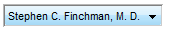 Provider:  Notes:  See the lab first.2.- Track  Allen, Tricia A. today like this image: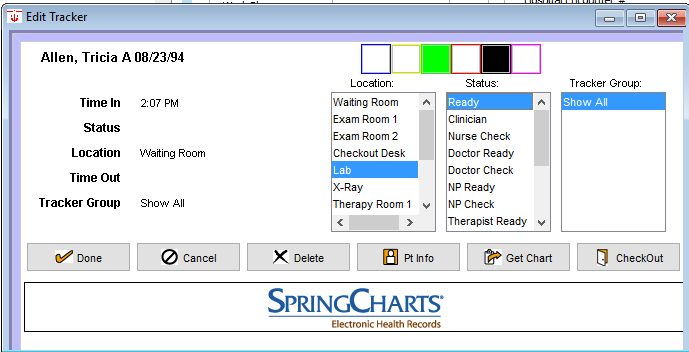 3.- Enable the track views like this image: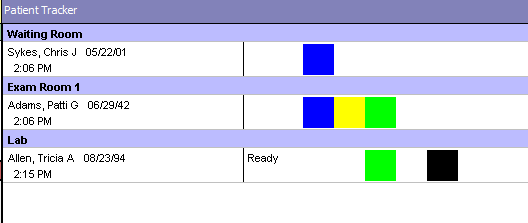 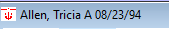 4.- Enter  to the patient’s chart and take the vitals only like this image: 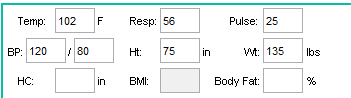 5.- 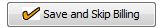 6.- Create a new refill like this image and save.7.- Create a  like this image and save.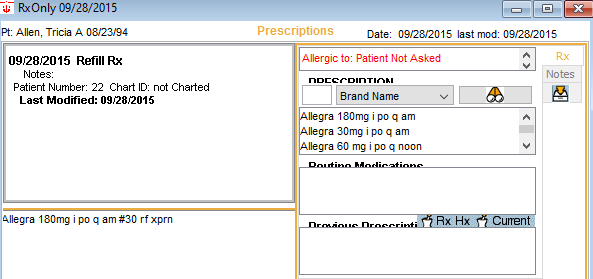 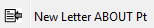 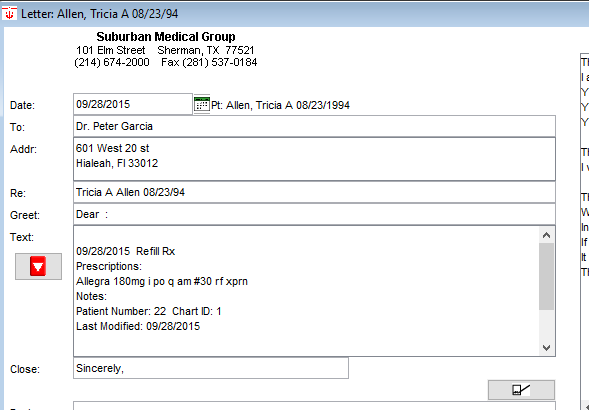 8.- Create a  like this image and save	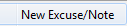 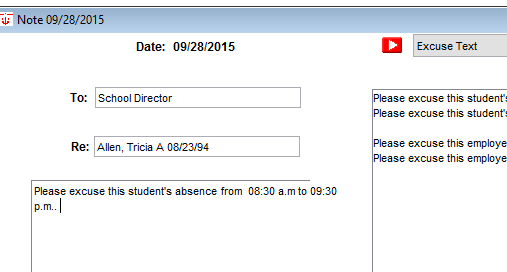 9.- Create a    like this image and 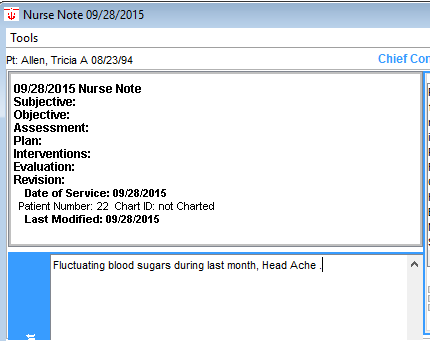 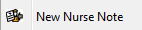 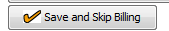 10.- Create a   like this image and 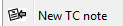 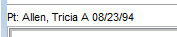 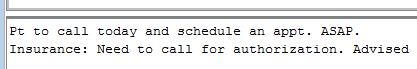 11.- Set the default farmacy to like this image: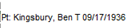 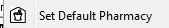 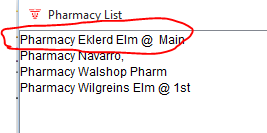 12.- Change the insurance company information: 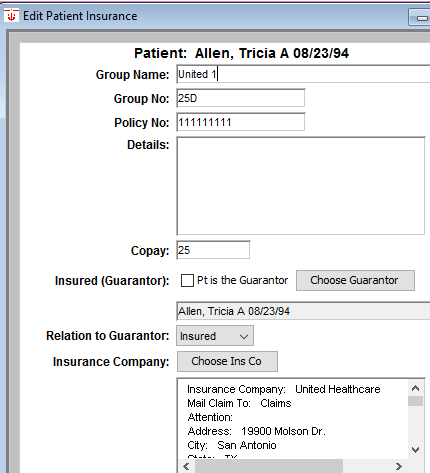 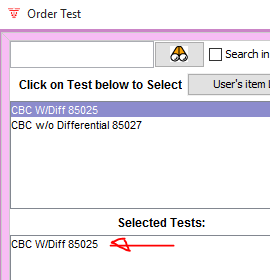 13.- Order a New CBC test for this patient.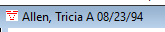 14.- The result of pending CBC was: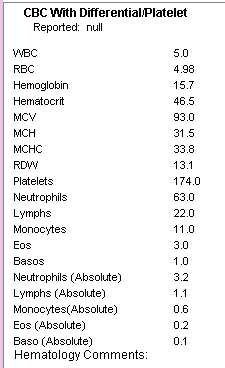 15.- Create a new to do list like this: 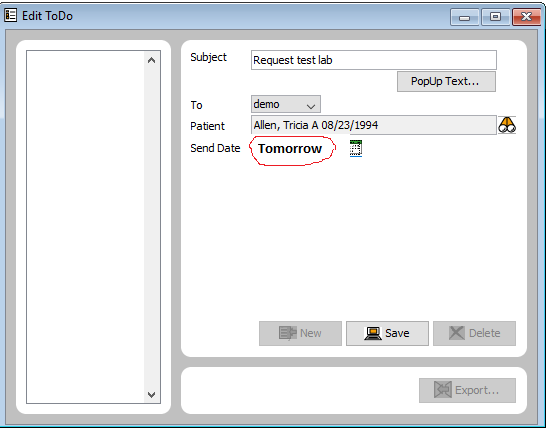 16.- Create this insure company: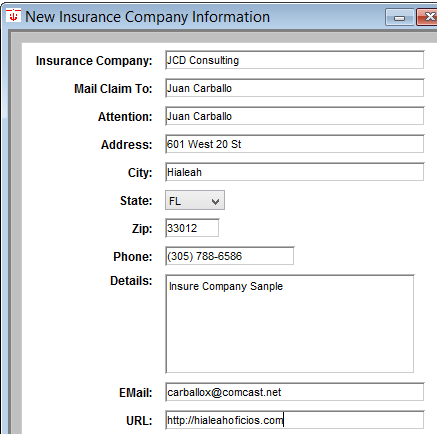 17.- Create this message and Chart it: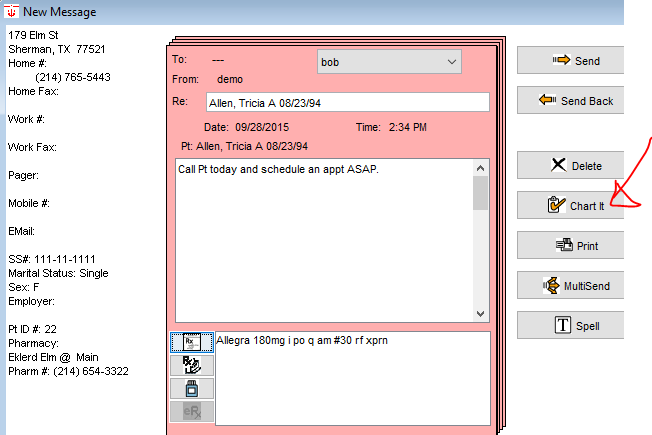 18.- Create this new address card: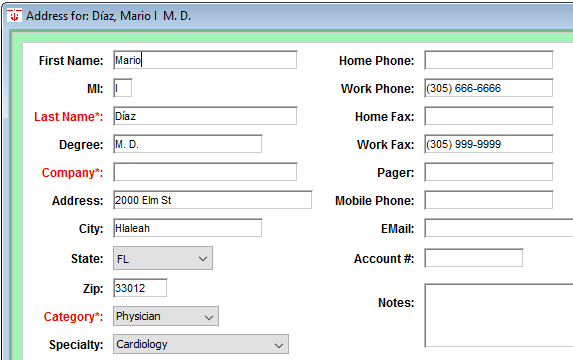 19.- Add this file cabinet document. Attach some doc.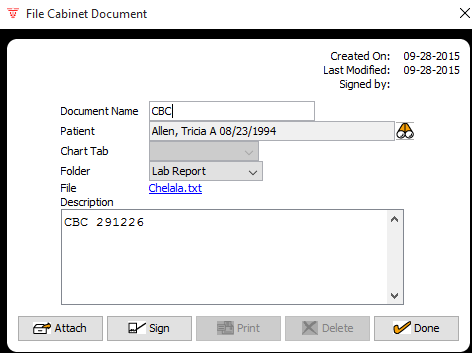 20.- Create this new farmacy: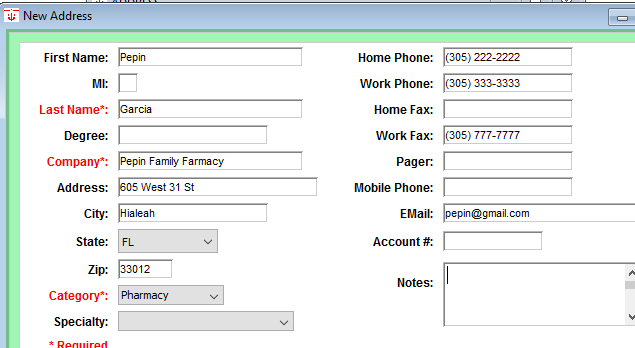 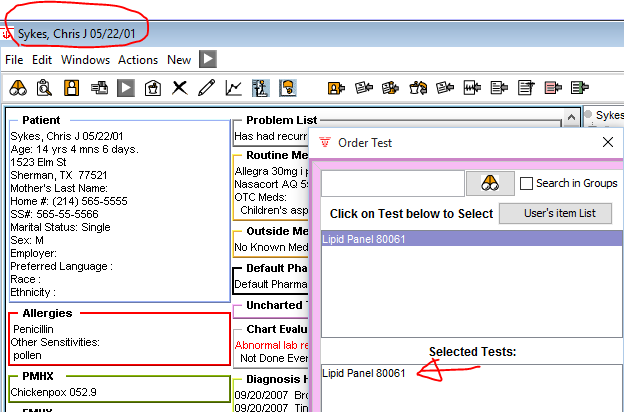 21.- Order this test:22.- Fill the result for the pass test: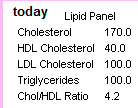 